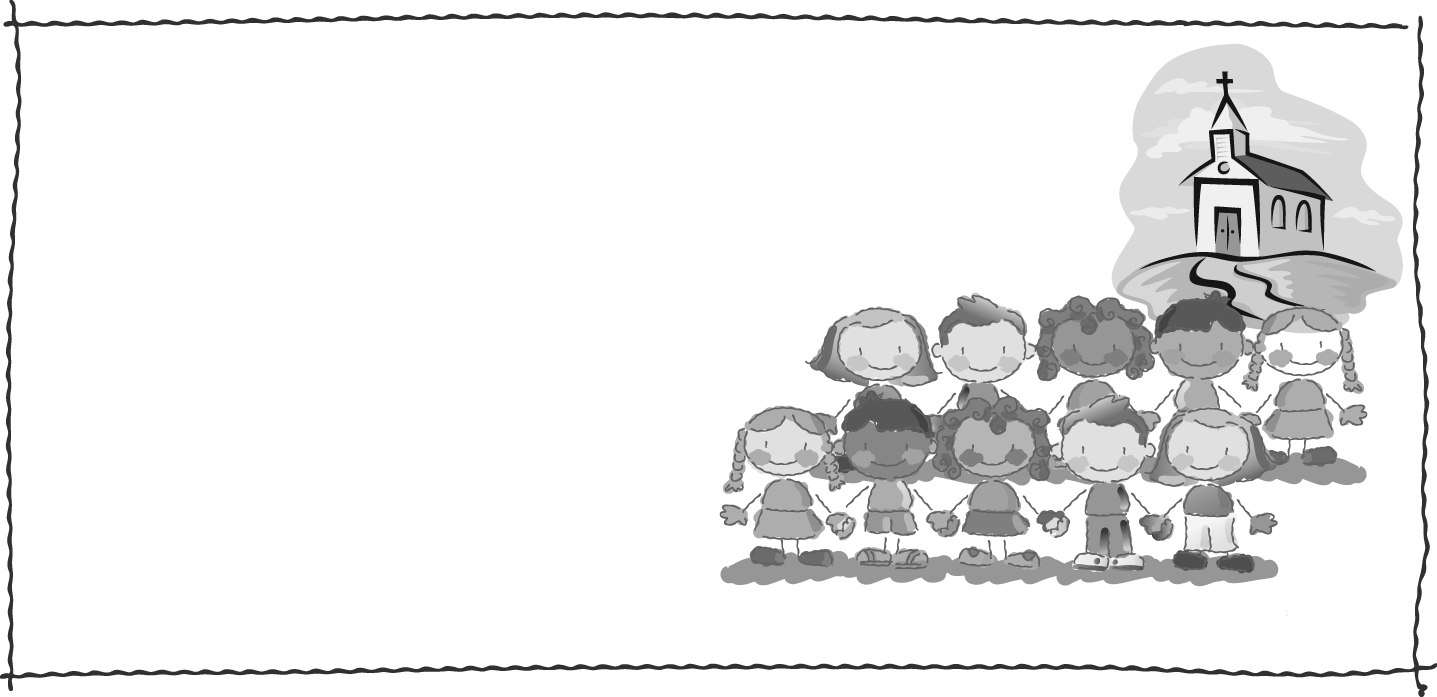 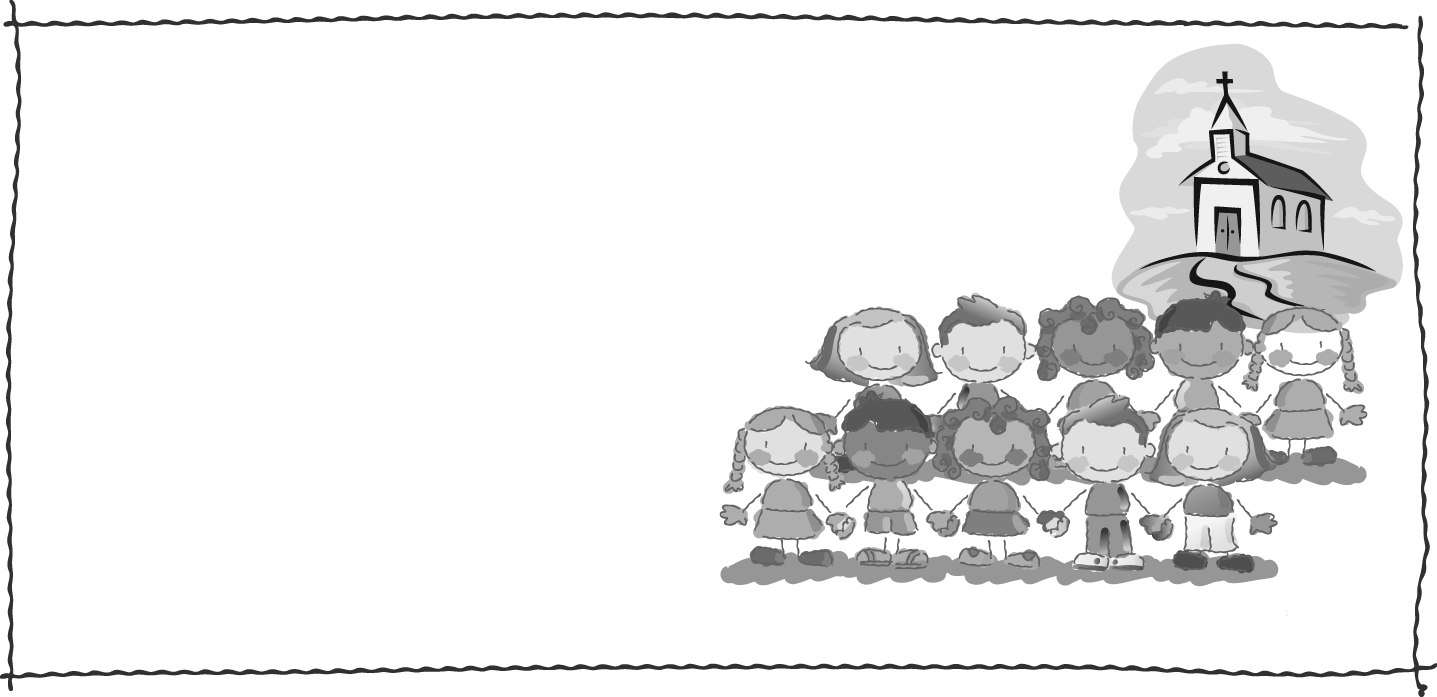 Starting Dates: 	Classes will begin on Monday, September 11th at 9:15 amMonthly Tuition:	2 year old class -  2 day per week	$198.00 	3 year old class – 3 days per week   	$280.00      	4 year old class – 4 days per week	$346.00      	Enrichment for 3 & 4 year olds              $95.00        			      10% second child discount will be applied for second child attending from same family at same time.			       Checks are payable to Bethel Nursery School.  No cash payments will be accepted.Transportation:	Parents are responsible for transportation to and from Bethel Nursery School. Registration:	$50.00 non-refundable application/insurance fee for newly enrolled students	$25.00 non-refundable application/insurance fee for currently enrolled students	Current students will be placed on a class list only if tuition payments for the current school year are up-to-date.	If child enrolled by March 1, 2017, application/insurance fee will be creditedAPPLICATION/INSURANCE FEE MUST ACCOMPANY APPLICATION TO RESERVE PLACEMENT IN BETHEL NURSERY SCHOOL.  NO CASH PAYMENTS ACCEPTEDEnrollment:	Any child who is 2 by December 1 may register for the 2 yr old class  	Any child who is 3 by December 1 may register for the 3 yr old class 	Any child who is 4 by December 1 may register for the 4 yr old class Enrollment package will be mailed to the address listed on the application in July 2016 and must be submitted to Bethel Nursery School by August 15, 2016.  The Enrollment package includes Emergency Escort Authorization, Emergency Medical Release, Child Health History, Media Release and Medical Statement ALL of which must be submitted by 08/15/2016.Tuition notices will be mailed to the address listed on the application early August requesting prepayment of September & June tuition and must be received by August 31, 2017Medical Statement: 	Each child is required to submit a Medical Statement including up to date immunizations.  This is a standard form included in your Enrollment package.  The Medical Statement which includes a record of immunizations must be submitted before the first day of school or your child will not be permitted to begin class  Activities: 	The program includes developmentally appropriate activities and experiences designed to contribute to the spiritual, mental, emotional, physical and social growth of each individual child.  Children enjoy Bible nursery stories, arts and crafts, music, games, field trips and much more.  IMPORTANT: 	Class size is limited and is on a first-come, first-served basis. 	If for any reason your child does not show up for the first week of school, and the School is not notified, the child’s place in the class will be filled by a child on the Waiting list. Bethel Nursery School is a non-denominational and non-profit school that relies solely on tuition for support.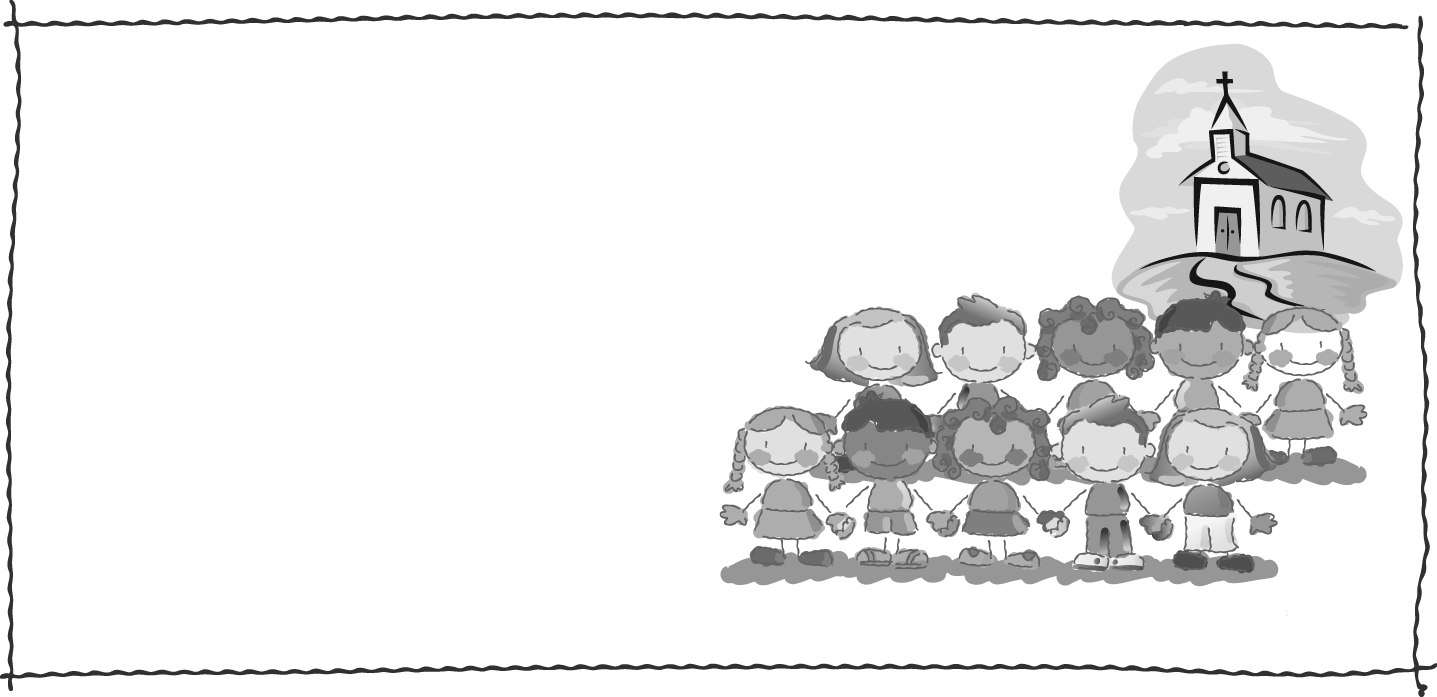 2017 – 2018BETHEL NURSERY SCHOOLAPPLICATION Student Name 	Date of Birth	 Sex_______    Home Phone________________________	Address	City		State                             Zip	Mother’s Name ____________________________________ Father’s Name	Cell Phone___________________________________________ Cell Phone 	Email Address______________________________________ Email Address	Church you attend	Student Information: Allergies                                                                                                                  Epi-pen  Special Needs____________________________________________________       IEP    SEIT   OT   ST   PTDietary Restrictions_________________________________________________	Toilet Trained:    Yes    No    In ProcessComments: ______________________________________________________	________________________________	________________________________Class – please indicate choice by checking box                                    All Classes meet 9:15 am – 12 noon2 Yr. Old		   Tuesday & Thursday                             Monday & Wednesday, as needed             3 Yr. Old 		   Monday, Wednesday & Thursday 4 Yr. Old		   Monday through Thursday         Enrichment Class	   Fridays            	